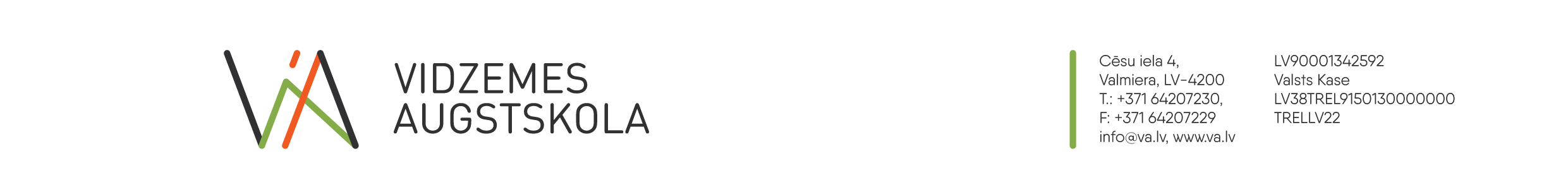 Informācija par cenu aptaujuVidzemes Augstskola (turpmāk – ViA) veic cenu aptauju par:“Nepārtrauktās elektroapgādes iekārtas (Riello MTD 40k) tehniskā apkope”Apkopes līguma darbības periods: 1 gads;Apkopes biežums līguma darbības periodā: 4 reizes (reizi ceturksnī);Piedāvājumā jānorāda: pakalpojuma apraksts pēc iesniedzamās informācijaspakalpojuma cena (cenu norādīt bez PVN)piedāvājuma derīguma termiņšpakalpojuma sniedzēja iepriekšējās pieredzes aprakstsPiedāvājumu nosūtīt elektroniski uz e-pastu janis.kleinbergs@va.lv līdz 2018.gada 4.jūlijam plkst. 13.00.Kontaktpersona: IT grupas vadītājs Jānis Kleinbergs; 29340322; janis.kleinbergs@va.lv  Iesniedzamā informācija:Nepārtrauktās elektroapgādes iekārtas (Riello MTD 40k) tehniskā apkope:Tehniskās apkopes darbi, kas veicami reizi ceturksnī:Nepārtrauktās elektroapgādes iekārtu vizuālā pārbaude, nepieciešamības gadījumā veikt funkciju uzturošo tīrīšanu un kontaktu savienojumu pievienojumu pievilkšanu;Telpu mikroklimata parametru pārbaude;Ieejas parametru pārbaude (spriegums, strāva, frekvence, harmoniskās svārstības), signāla formas kontrole;Izejas parametru pārbaude (spriegums, strāva, frekvence, harmoniskās svārstības), signāla formas kontrole;Nepārtrauktās elektroapgādes iekārtu darbības pārbaude:taisngrieža darbības (signāla formas) pārbaude;elektroniskā rezerves apvedceļa (bypass) slēdža darbības pārbaude;invertora darbības pārbaude;mikroprocesora darbības loģikas pārbaude;elektrisko savienojumu pārbaude;dzesējošo ventilatoru stāvokļa un darbības pārbaude;signāl lampu un mēriekārtu darbības pārbaude;akumulatoru bateriju un to pievienošanas spaiļu vizuāla pārbaude;akumulatoru darbības pārbaude;akumulatoru uzlādēšanas iekārtas darbības pārbaude;visu iekārtas elektrisko elementu, kontaktu un savienojumu pārbaude.Apkopes un pārbaužu rezultātu un rekomendāciju rakstiska iesniegšana (klātienē, e-pastā vai pa pastu)Tehniskās apkopes darbi, kas veicami reizi gadā:iekārtas darbības pārbaude ar 75% slodzi, imitējot 10 min. avāriju elektrotīklā;apkopes un pārbaužu rezultātu un rekomendāciju rakstiska iesniegšana (klātienē, e-pastā vai pa pastu)